Liebe Spender / Förderer unseres neuen Sportgeländes!Erst einmal bedanken wir uns recht herzlich für die Spende, um unser Sportgeländefit für die Zukunft zu machen.Um Euer Engagement zu würdigen, möchten wir gerne auf unsere Homepage eine Liste mit den Namen aller Spender stellen.Bitte teilt uns doch kurz mit, ob Ihr damit einverstanden seid.Noch einmal vielen Dank, bleibt gesund und hoffentlich können wir uns bald wiedertreffen, um das eine oder andere Bier (oder Sonstiges ) zu trinken.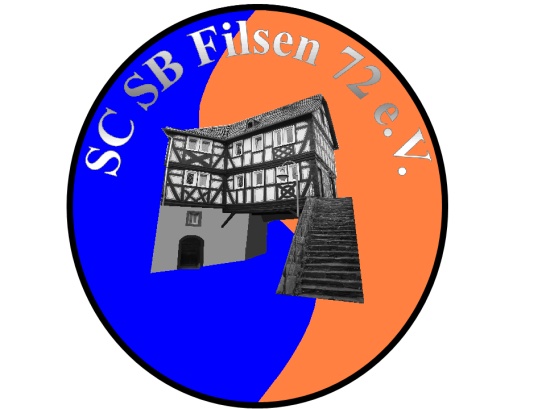 Der Vorstand des SB: Andreas, Thomas, Giovanni, BirgitEntweder online unterschrieben an scsbfilsen@gmail.com schicken,oder Ausgedruckt unterschrieben an Thomas Valler, Oberstraße 1, 56341 Filsen schicken / alternativ bei einem Vorstandsmitglied abgeben.Ich bin damit einverstanden, dass mein Name auf der Spendenliste desSC SB Filsen 72 e.V. erscheint, die dann auf der Homepage veröffentlicht wird.____________________   ______________________________________________Ort, Datum			Unterschrift			Name in Druckbuchstaben